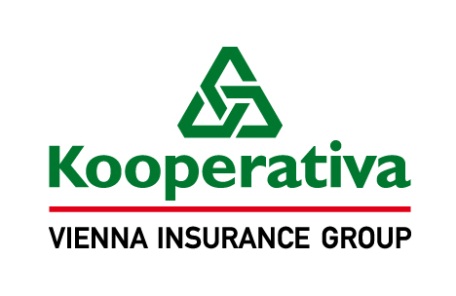 Pojistná smlouva č.	 7721024048Úsek pojištění hospodářských rizikKooperativa pojišťovna, a.s., Vienna Insurance Groupse sídlem Praha 8, Pobřežní 665/21, PSČ 186 00, Česká republika IČO: 47116617zapsaná v obchodním rejstříku u Městského soudu v Praze, sp. zn. B 1897(dále jen „pojistitel“)zastoupený na základě zmocnění níže podepsanými osobami Ing. Roman Vaněk, vedoucí referátu pojištění hosp.rizikIng. Zdeňka Tichá, underwriterPracoviště: Kooperativa pojišťovna, a.s., Vienna Insurance Group, Brno, Nádražní 14, PSČ 602 00aZákladní škola a mateřská škola logopedická, Brno, Veslařská 234se sídlem Veslařská 234, 637 00 Brno, Česká republikaIČO: 62 157 787zapsaný(á) na základě Změny zřizovací listiny vydané Ministerstvem školství, mládeže a tělovýchovy ČR pod č.j. 33 009/05-25 ze dne 8.12.2005(dále jen „pojistník“)Zastoupený Mgr. Miladou Kondlerovou, ředitelkou školyKorespondenční adresa pojistníka je totožná s výše uvedenou adresou pojistníka. uzavírají ve smyslu zákona č. 89/2012 Sb., občanského zákoníku, tuto pojistnou smlouvu, která spolu s pojistnými podmínkami pojistitele a přílohami, na které se tato pojistná smlouva odvolává, tvoří nedílný celek.Článek I.
Úvodní ustanoveníPojištěným je pojistník.K pojištění se vztahují: Všeobecné pojistné podmínky (dále jen „VPP“), Zvláštní pojistné podmínky (dále jen „ZPP“) a Dodatkové pojistné podmínky (dále jen „DPP“).	Všeobecné pojistné podmínky 	VPP P-100/14 - pro pojištění majetku a odpovědnosti	Zvláštní pojistné podmínky	ZPP P-150/14 -	pro živelní pojištění	ZPP P-200/14 -	pro pojištění pro případ odcizení	ZPP P-600/14 -	pro pojištění odpovědnosti za újmu	Dodatkové pojistné podmínky	DPP P-520/14 -	pro pojištění hospodářských rizik, sestávající se z následujících doložek:	Živel 	DZ101 -	Lehké stavby, dřevostavby - Výluka (1401)	DZ112 -	Fotovoltaická elektrárna - Výluka (1401)	DZ113 -	Atmosférické srážky - Rozšíření rozsahu pojištění (1401)	DZ114 -	Nepřímý úder blesku - Rozšíření rozsahu pojištění (1404)	Zabezpečení	DOZ101 -	Předepsané způsoby zabezpečení pojištěných věcí (netýká se finančních prostředků a cenných předmětů) (1612)	DOZ102 -	Předepsané způsoby zabezpečení finančních prostředků a cenných předmětů (1606)	DOZ105 -	Předepsané způsoby zabezpečení - Výklad pojmů (1401)	Odpovědnost za újmu        DODP102 -	Pojištění obecné odpovědnosti za újmu a pojištění odpovědnosti za újmu způsobenou vadou výrobku a vadou práce po předání - Základní rozsah pojištění (1612)	DODP109 -	Provoz pracovních strojů - Rozšíření rozsahu pojištění (1412)	Obecné	DOB101 -	Elektronická rizika - Výluka (1401)	DOB103 -	Výklad pojmů pro účely pojistné smlouvy (1401)	DOB105 -	Tíha sněhu, námraza - Vymezení podmínek (1401)         DOB107 -	Definice jedné pojistné události pro pojistná nebezpečí povodeň, záplava, vichřice, krupobití (1401)Článek II.
Druhy a způsoby pojištění, předměty a rozsah pojištěníObecná ujednání pro pojištění majetku Pravidla pro stanovení výše pojistného plnění jsou podrobně upravena v pojistných podmínkách vztahujících se ke sjednanému pojištění a v dalších ustanoveních této pojistné smlouvy. Na stanovení výše pojistného plnění tedy může mít vliv např. stupeň opotřebení, provedení opravy či znovupořízení nebo způsob zabezpečení pojištěných věcí.Pro pojištění majetku je místem pojištění a) Veslařská 234, 637 00 Brno        b) Palackého 1144,  768 61 Bystřice pod Hostýnem        c) Masarykovo náměstí 115/27, 695 35 Hodonín	d) Náměstí armády 1215/10, 669 02 Znojmo	e) Brněnská 7, 682 01 Vyškov	f) Albertova 4062, 767 01 Kroměříž        g) Zelené náměstí 1292, 686 01 Uherské Hradiště,    není-li dále uvedeno jinak.Přehled sjednaných pojištěníŽivelní pojištěníPojištění se sjednává pro předměty pojištění v rozsahu a na místech pojištění uvedených v následující tabulce/následujících tabulkách:Živelní pojištění*) není-li uvedeno, sjednává se pojištění s pojistnou hodnotou uvedenou v příslušných pojistných podmínkáchPojištění pro případ odcizeníPojištění se sjednává pro předměty pojištění v rozsahu a na místech pojištění uvedených v následující tabulce/následujících tabulkách:Pojištění pro případ odcizení*) není-li uvedeno, sjednává se pojištění s pojistnou hodnotou uvedenou v příslušných pojistných podmínkách Pojištění odpovědnosti za újmuPojištění se sjednává v rozsahu a za podmínek uvedených v následující tabulce/následujících tabulkách:Pojištění odpovědnosti za újmu1)	nová cena je vyjádření pojistné hodnoty ve smyslu ustanovení čl. 21 odst. 2) písm. a) VPP P-100/14	časová cena je vyjádření pojistné hodnoty věci ve smyslu ustanovení čl. 21 odst. 2) písm. b) VPP P-100/14	obvyklá cena je vyjádření pojistné hodnoty věci ve smyslu ustanovení čl. 21 odst. 2) písm. c) VPP P-100/14	jiná cena je vyjádření pojistné hodnoty věci ve smyslu čl. V. Zvláštní ujednání této pojistné smlouvy2)	první riziko ve smyslu ustanovení čl. 23 odst. 1) písm. a) VPP P-100/143)	MRLP je horní hranicí pojistného plnění v souhrnu ze všech pojistných událostí vzniklých v jednom pojistném roce. Je-li pojištění sjednáno na dobu kratší než jeden pojistný rok je MRLP horní hranicí pojistného plnění v souhrnu ze všech pojistných událostí vzniklých za dobu trvání pojištění4)	zlomkové pojištění ve smyslu čl. 23 odst. 1) písm. b) VPP P-100/145)	spoluúčast může být vyjádřena pevnou částkou, procentem, časovým úsekem nebo jejich kombinací ve smyslu čl. 11 odst. 4) VPP P-100/146)	odchylně od čl. 8 odst. 1) věta druhá ZPP P-600/14 poskytne pojistitel na úhradu všech pojistných událostí nastalých během jednoho pojistného roku pojistné plnění v souhrnu maximálně do výše limitu pojistného plnění7)	odchylně od čl. 8 odst. 2) věta třetí ZPP P-600/14 poskytne pojistitel na úhradu všech pojistných událostí nastalých během jednoho pojistného roku pojistné plnění v souhrnu maximálně do výše sublimitu pojistného plnění8)	dobou ručení se rozumí doba ve smyslu čl. 11 odst. 5) ZPP P-400/14  9)	integrální časová franšíza je časový úsek specifikovaný několika pracovními dny. Právo na pojistné plnění vzniká jen tehdy, je-li přerušení nebo omezení provozu pojištěného delší než tento počet pracovních dní. Je-li však přerušení nebo omezení provozu pojištěného delší než tento počet pracovních dní, nemá integrální časová franšíza vliv na výši pojistného plnění10)	agregovaná pojistná částka se sjednává v případě pojištění souboru věcí, celková pojistná částka se sjednává v případě pojištění výčtu jednotlivých věcí a součtu jejich hodnot11)	MRLPPR je horní hranicí plnění pojistitele v souhrnu ze všech pojistných událostí, u nichž věcná škoda, která byla důvodem jejich vzniku, nastala během jednoho pojistného roku. Je-li pojištění přerušení provozu sjednáno na dobu kratší než jeden pojistný rok, je MRLPPR horní hranicí plnění pojistitele v souhrnu ze všech pojistných událostí, u nichž věcná škoda, která byla důvodem jejich vzniku, nastala během doby trvání pojištění. Není-li sjednán limit plnění pojistitele pro jednu pojistnou událost, považuje se sjednaný MRLPPR i za limit plnění pojistitele pro jednu pojistnou událost12)	MRLPPR v rámci pojistné částky stanovené ve smyslu ustanovení čl. 23 odst. 1) písm. c) VPP P-100/14 a sjednané pro ušlý zisk a stálé náklady pojištěného v příslušné tabulce pojištění pro případ přerušení nebo omezení provozu13)	dobou ručení se rozumí doba ve smyslu čl. 14 odst. 2) DPP P-330/16Pojistné plnění Pojistné plnění ze všech pojištění sjednaných touto pojistnou smlouvou, v souhrnu za všechny pojistné události způsobené povodní nebo záplavou, nastalé v průběhu jednoho pojistného roku (resp. je-li pojištění sjednáno na dobu kratší než jeden pojistný rok, v průběhu trvání pojištění), je omezeno maximálním ročním limitem pojistného plnění ve výši 16 000 000 Kč; tím nejsou dotčena jiná ujednání, z nichž vyplývá povinnost pojistitele poskytnout pojistné plnění v nižší nebo stejné výši.Pojistné plnění ze všech pojištění sjednaných touto pojistnou smlouvou, v souhrnu za všechny pojistné události způsobené vichřicí nebo krupobitím, nastalé v průběhu jednoho pojistného roku (resp. je-li pojištění sjednáno na dobu kratší než jeden pojistný rok, v průběhu trvání pojištění), je omezeno maximálním ročním limitem pojistného plnění ve výši 20 000 000 Kč; tím nejsou dotčena jiná ujednání, z nichž vyplývá povinnost pojistitele poskytnout pojistné plnění v nižší nebo stejné výši.Pojistné plnění ze všech pojištění sjednaných touto pojistnou smlouvou, v souhrnu za všechny pojistné události způsobené sesouváním půdy, zřícením skal nebo zemin, sesouváním nebo zřícením lavin, zemětřesením, tíhou sněhu nebo námrazy nastalé v průběhu jednoho pojistného roku (resp. je-li pojištění sjednáno na dobu kratší než jeden pojistný rok, v průběhu trvání pojištění), je omezeno maximálním ročním limitem pojistného plnění ve výši 20 000 000 Kč; tím nejsou dotčena jiná ujednání, z nichž vyplývá povinnost pojistitele poskytnout pojistné plnění v nižší nebo stejné výši.Pojistné plnění z pojištění sjednaného doložkou DZ113, v souhrnu za všechny pojistné události nastalé v průběhu jednoho pojistného roku (resp. je-li pojištění sjednáno na dobu kratší než jeden pojistný rok, v průběhu trvání pojištění), je omezeno maximálním ročním limitem pojistného plnění ve výši 50 000 Kč. Od celkové výše pojistného plnění za každou pojistnou událost z tohoto pojištění se odečítá spoluúčast ve výši 10% min. 2 000 Kč.Pojistné plnění z pojištění sjednaného doložkou DZ114, v souhrnu za všechny pojistné události nastalé v průběhu jednoho pojistného roku (resp. je-li pojištění sjednáno na dobu kratší než jeden pojistný rok, v průběhu trvání pojištění), je omezeno maximálním ročním limitem pojistného plnění ve výši 50 000 Kč. Od celkové výše pojistného plnění za každou pojistnou událost z tohoto pojištění se odečítá spoluúčast ve výši 10% min. 2 000 Kč. Vodné a stočnéJe-li touto pojistnou smlouvou sjednáno pojištění proti vodovodnímu nebezpečí, ujednává se, že pojistitel poskytne plnění také za vodné a stočné za uniklou vodu, pokud k úniku vody došlo v souvislosti s pojistnou událostí zapříčiněnou vodovodním nebezpečím, proti kterému je touto pojistnou smlouvou sjednáno pojištění; pojištěný je povinen prokázat výši škody dokladem od smluvního dodavatele vody. Pojistné plnění za toto vodné a stočné v souhrnu za všechny pojistné události nastalé v průběhu jednoho pojistného roku (resp. je-li pojištění sjednáno na dobu kratší než jeden pojistný rok, v průběhu trvání pojištění), je omezeno maximálním ročním limitem pojistného plnění ve výši 20 000 Kč; tím nejsou dotčena jiná ujednání, z nichž vyplývá povinnost pojistitele poskytnout pojistné plnění v nižší nebo stejné výši.Článek III.
Výše a způsob placení pojistnéhoPojistné za jeden pojistný rok činí: Živelní pojištění	Pojistné 	87 648,- KčPojištění pro případ odcizení 	Pojistné 	10 215,- Kč Pojištění odpovědnosti za újmu	Pojistné 	 9 270,- KčSouhrn pojistného za sjednaná pojištění za jeden pojistný rok činí 	 107 133,- Kč Obchodní sleva činí 10% Celkové pojistné za sjednaná pojištění po slevách za jeden pojistný rok činí 	 96 420,- Kč.Pojistné je sjednáno jako běžné. Pojistné období je šestiměsíční. Pojistné je v každém pojistném roce splatné k datům a v částkách takto: datum:	částka:11.02.                                                        48 210,-Kč11.08.                                                        48 210,-Kč                         Pojistník je povinen uhradit pojistné v uvedené výši na účet pojistitele č. ú. 2226222/0800, variabilní symbol: 7721024048.Výše uvedené pojistné je stanoveno bez pojistné či jiné obdobné daně (dále jen „daň“) za rizika umístěná v členském státě Evropské unie nebo Evropského hospodářského prostoru. Smluvní strany se dohodly, že v případě zavedení daně z pojištění sjednaného touto pojistnou smlouvou, kterou bude po nabytí účinnosti příslušných právních předpisů na území tohoto jiného členského státu pojistitel povinen odvést, se pojistník zavazuje uhradit nad rámec pojistného předepsaného v této pojistné smlouvě i náklady odpovídající této povinnosti. Ustanovení tohoto bodu neplatí pro daně, které jsou případně v bodě 1. tohoto článku výslovně uvedeny.Článek IV.
Hlášení škodných událostíVznik škodné události je pojistník (pojištěný) povinen oznámit přímo nebo prostřednictvím zplnomocněného pojišťovacího makléře bez zbytečného odkladu na jeden z níže uvedených kontaktních údajů:Kooperativa pojišťovna, a.s., Vienna Insurance GroupCENTRUM ZÁKAZNICKÉ PODPORYCentrální podatelnaBrněnská 634664 42 Modřicetel.: 957 105 105fax: 547 212 602, 547 212 561e-mail: podatelna@koop.czwww.koop.czNa výzvu pojistitele je pojistník (pojištěný nebo jakákoliv jiná osoba) povinen oznámit vznik škodné události písemnou formou. Článek V.
Zvláštní ujednáníNesjednávají se.Článek VI.
Prohlášení pojistníkaPojistník potvrzuje, že před uzavřením pojistné smlouvy převzal v listinné nebo, s jeho souhlasem, v jiné textové podobě (např. na trvalém nosiči dat) Informace pro zájemce o pojištění a seznámil se s nimi. Pojistník si je vědom, že se jedná o důležité informace, které mu napomohou porozumět podmínkám sjednávaného pojištění, obsahují upozornění na důležité aspekty pojištění i významná ustanovení pojistných podmínek.Pojistník potvrzuje, že před uzavřením pojistné smlouvy mu byly oznámeny informace v souladu s ustanovením § 2760 občanského zákoníku.Pojistník potvrzuje, že byl informován o rozsahu a účelu zpracování jeho osobních údajů a o právu přístupu k nim v souladu s ustanovením § 11, 12, 21 zákona č. 101/2000 Sb. o ochraně osobních údajů.Pojistník potvrzuje, že před uzavřením pojistné smlouvy převzal v listinné nebo jiné textové podobě (např. na trvalém nosiči dat) dokumenty uvedené v čl. I. bodu 2. této pojistné smlouvy a seznámil se s nimi. Pojistník si je vědom, že tyto dokumenty tvoří nedílnou součást pojistné smlouvy a upravují rozsah pojištění, jeho omezení (včetně výluk), práva a povinnosti účastníků pojištění a následky jejich porušení a další podmínky pojištění a pojistník je jimi vázán stejně jako pojistnou smlouvou.Pojistník potvrzuje, že adresa jeho sídla/bydliště/trvalého pobytu a kontakty elektronické komunikace uvedené v této pojistné smlouvě jsou aktuální, a souhlasí, aby tyto údaje byly v případě jejich rozporu s jinými údaji uvedenými v dříve uzavřených pojistných smlouvách, ve kterých je pojistníkem nebo pojištěným, využívány i pro účely takových pojistných smluv. S tímto postupem pojistník souhlasí i pro případ, kdy pojistiteli oznámí změnu jeho sídla/bydliště/trvalého pobytu nebo kontaktů elektronické komunikace v době trvání této pojistné smlouvy. Tím není dotčena možnost používání jiných údajů uvedených v dříve uzavřených pojistných smlouvách.Pojistník prohlašuje, že má oprávněnou potřebu ochrany před následky pojistné události (pojistný zájem). Pojistník prohlašuje, že věci nebo jiné hodnoty pojistného zájmu pojištěné touto pojistnou smlouvou nejsou k datu uzavření pojistné smlouvy pojištěny proti stejným nebezpečím u jiného pojistitele, pokud není v této pojistné smlouvě výslovně uvedeno jinak.Smluvní strany se dohodly, že pokud tato pojistná smlouva podléhá povinnosti uveřejnění podle zákona č. 340/2015 Sb., o zvláštních podmínkách účinnosti některých smluv, uveřejňování těchto smluv a o registru smluv (dále jen „zákon o registru smluv“), je tuto smlouvu povinen uveřejnit pojistník, a to ve lhůtě a způsobem stanoveným tímto zákonem. Pojistník je povinen bezodkladně informovat pojistitele o zaslání smlouvy správci registru smluv zprávou do datové schránky ID: n6tetn3.Nezajistí-li pojistník uveřejnění této pojistné smlouvy podle předchozího odstavce ve lhůtě 30 dní ode dne jejího uzavření, je pojistitel oprávněn sám tuto pojistnou smlouvu uveřejnit. Pro tento případ pojistník výslovně souhlasí s poskytnutím/uveřejněním informací o této smlouvě, a to v rozsahu nezbytném pro splnění povinnosti dle zákona o registru smluv. Pojistník, je-li osobou odlišnou od pojištěného, dále potvrzuje, že pojištěný dal souhlas s poskytnutím/zveřejněním informací o této pojistné smlouvě na základě plné moci udělené mu pojištěným. Takové uveřejnění nebude porušením povinnosti mlčenlivosti pojistitele ve smyslu platných právních předpisů.Článek VII.
Závěrečná ustanoveníNení-li ujednáno jinak, je pojistnou dobou doba od 11.2.2017 (počátek pojištění) do 10.2.2020(konec pojištění).Odpověď pojistníka na návrh pojistitele na uzavření této pojistné smlouvy (dále jen „nabídka“) s dodatkem nebo odchylkou od nabídky se nepovažuje za její přijetí, a to ani v případě, že se takovou odchylkou podstatně nemění podmínky nabídky.Ujednává se, že tato pojistná smlouva musí být uzavřena pouze v písemné formě, a to i v případě, že je pojištění touto pojistnou smlouvou ujednáno na pojistnou dobu kratší než jeden rok. Tato pojistná smlouva může být měněna pouze písemnou formou.Subjektem věcně příslušným k mimosoudnímu řešení spotřebitelských sporů z tohoto pojištění je Česká obchodní inspekce, Štěpánská 567/15, 120 00 Praha 2, www.coi.cz.Pojistná smlouva byla vypracována ve 4 stejnopisech, pojistník obdrží 1 stejnopis(y), pojistitel si ponechá 3 stejnopis(y).Tato pojistná smlouva obsahuje 8 stran. Její součástí jsou pojistné podmínky pojistitele uvedené v čl. I. této pojistné smlouvy a dokument Informace pro zájemce o pojištění. V případě, že je jakékoli ustanovení uvedené v Informacích pro zájemce o pojištění v rozporu s ustanovením pojistné smlouvy, má přednost příslušné ustanovení pojistné smlouvy.V Brně  dne 10.2.2017					za pojistitele	za pojistiteleV Brně dne 10.2.2017			za pojistníkaPojistnou smlouvu vypracoval(a): Zdeňka Tichá, tel. 543 534 144Pojistnou smlouvu sjednal: Svatopluk Kreidl Místo pojištění: dle článku II. bodu 1.2.Místo pojištění: dle článku II. bodu 1.2.Místo pojištění: dle článku II. bodu 1.2.Místo pojištění: dle článku II. bodu 1.2.Místo pojištění: dle článku II. bodu 1.2.Místo pojištění: dle článku II. bodu 1.2.Místo pojištění: dle článku II. bodu 1.2.Rozsah pojištění: sdružený živelRozsah pojištění: sdružený živelRozsah pojištění: sdružený živelRozsah pojištění: sdružený živelRozsah pojištění: sdružený živelRozsah pojištění: sdružený živelRozsah pojištění: sdružený živelPojištění se řídí: VPP P-100/14, ZPP P-150/14 a doložkami DOB101, DOB103, DOB105, DOB107, DOZ101, DOZ112, DOZ113, DOZ114Pojištění se řídí: VPP P-100/14, ZPP P-150/14 a doložkami DOB101, DOB103, DOB105, DOB107, DOZ101, DOZ112, DOZ113, DOZ114Pojištění se řídí: VPP P-100/14, ZPP P-150/14 a doložkami DOB101, DOB103, DOB105, DOB107, DOZ101, DOZ112, DOZ113, DOZ114Pojištění se řídí: VPP P-100/14, ZPP P-150/14 a doložkami DOB101, DOB103, DOB105, DOB107, DOZ101, DOZ112, DOZ113, DOZ114Pojištění se řídí: VPP P-100/14, ZPP P-150/14 a doložkami DOB101, DOB103, DOB105, DOB107, DOZ101, DOZ112, DOZ113, DOZ114Pojištění se řídí: VPP P-100/14, ZPP P-150/14 a doložkami DOB101, DOB103, DOB105, DOB107, DOZ101, DOZ112, DOZ113, DOZ114Pojištění se řídí: VPP P-100/14, ZPP P-150/14 a doložkami DOB101, DOB103, DOB105, DOB107, DOZ101, DOZ112, DOZ113, DOZ114Poř. čísloPředmět pojištěníPojistná částka10)Spoluúčast5)Pojištění se sjednává na cenu*) 1)MRLP3)První riziko2)MRLP3)1.Soubor nemovitých objektů (včetně venkovního vybavení hřiště) – místo pojištění dle bodu 1.2. písm. a) a g)195 000 000Kč5 000Kč*)Nesjednává seNesjednává se2.Vlastní věci movité - místo pojištění dle bodu 1.2. písm. a) a g)18 400 000Kč1 000Kč*)Nesjednává seNesjednává se3.Vlastní věci movité - místo pojištění dle bodu 1.2. písm. b),c),d),e),f)375 000Kč1 000Kč*)Nesjednává seNesjednává sePoznámky: pro pojistné nebezpečí povodeň nebo záplava se sjednává spoluúčast ve výši 10% min. 20 000KčUjednává se, že se ustanovení čl. 3 odst. 3) ZPP P-150/14 ruší a nově zní:„Z pojištění nevzniká právo na plnění pojistitele za škody vzniklé na pojištěné věci během její přepravy jako nákladu.“Poznámky: pro pojistné nebezpečí povodeň nebo záplava se sjednává spoluúčast ve výši 10% min. 20 000KčUjednává se, že se ustanovení čl. 3 odst. 3) ZPP P-150/14 ruší a nově zní:„Z pojištění nevzniká právo na plnění pojistitele za škody vzniklé na pojištěné věci během její přepravy jako nákladu.“Poznámky: pro pojistné nebezpečí povodeň nebo záplava se sjednává spoluúčast ve výši 10% min. 20 000KčUjednává se, že se ustanovení čl. 3 odst. 3) ZPP P-150/14 ruší a nově zní:„Z pojištění nevzniká právo na plnění pojistitele za škody vzniklé na pojištěné věci během její přepravy jako nákladu.“Poznámky: pro pojistné nebezpečí povodeň nebo záplava se sjednává spoluúčast ve výši 10% min. 20 000KčUjednává se, že se ustanovení čl. 3 odst. 3) ZPP P-150/14 ruší a nově zní:„Z pojištění nevzniká právo na plnění pojistitele za škody vzniklé na pojištěné věci během její přepravy jako nákladu.“Poznámky: pro pojistné nebezpečí povodeň nebo záplava se sjednává spoluúčast ve výši 10% min. 20 000KčUjednává se, že se ustanovení čl. 3 odst. 3) ZPP P-150/14 ruší a nově zní:„Z pojištění nevzniká právo na plnění pojistitele za škody vzniklé na pojištěné věci během její přepravy jako nákladu.“Poznámky: pro pojistné nebezpečí povodeň nebo záplava se sjednává spoluúčast ve výši 10% min. 20 000KčUjednává se, že se ustanovení čl. 3 odst. 3) ZPP P-150/14 ruší a nově zní:„Z pojištění nevzniká právo na plnění pojistitele za škody vzniklé na pojištěné věci během její přepravy jako nákladu.“Poznámky: pro pojistné nebezpečí povodeň nebo záplava se sjednává spoluúčast ve výši 10% min. 20 000KčUjednává se, že se ustanovení čl. 3 odst. 3) ZPP P-150/14 ruší a nově zní:„Z pojištění nevzniká právo na plnění pojistitele za škody vzniklé na pojištěné věci během její přepravy jako nákladu.“Místo pojištění: dle článku II. bodu 1.2.Místo pojištění: dle článku II. bodu 1.2.Místo pojištění: dle článku II. bodu 1.2.Místo pojištění: dle článku II. bodu 1.2.Místo pojištění: dle článku II. bodu 1.2.Místo pojištění: dle článku II. bodu 1.2.Místo pojištění: dle článku II. bodu 1.2.Rozsah pojištění: pojištění pro případ odcizení (s výjimkou loupeže přepravovaných peněz nebo cenin)Rozsah pojištění: pojištění pro případ odcizení (s výjimkou loupeže přepravovaných peněz nebo cenin)Rozsah pojištění: pojištění pro případ odcizení (s výjimkou loupeže přepravovaných peněz nebo cenin)Rozsah pojištění: pojištění pro případ odcizení (s výjimkou loupeže přepravovaných peněz nebo cenin)Rozsah pojištění: pojištění pro případ odcizení (s výjimkou loupeže přepravovaných peněz nebo cenin)Rozsah pojištění: pojištění pro případ odcizení (s výjimkou loupeže přepravovaných peněz nebo cenin)Rozsah pojištění: pojištění pro případ odcizení (s výjimkou loupeže přepravovaných peněz nebo cenin)Pojištění se řídí: VPP P-100/14, ZPP P-200/14 a doložkami DOB101, DOB103, DOZ105Pojištění se řídí: VPP P-100/14, ZPP P-200/14 a doložkami DOB101, DOB103, DOZ105Pojištění se řídí: VPP P-100/14, ZPP P-200/14 a doložkami DOB101, DOB103, DOZ105Pojištění se řídí: VPP P-100/14, ZPP P-200/14 a doložkami DOB101, DOB103, DOZ105Pojištění se řídí: VPP P-100/14, ZPP P-200/14 a doložkami DOB101, DOB103, DOZ105Pojištění se řídí: VPP P-100/14, ZPP P-200/14 a doložkami DOB101, DOB103, DOZ105Pojištění se řídí: VPP P-100/14, ZPP P-200/14 a doložkami DOB101, DOB103, DOZ105Poř. čísloPředmět pojištěníPojistná částka10)Spoluúčast5)Pojištění se sjednává na cenu*) 1)MRLP3)První riziko2)MRLP3)1.Vlastní věci movité (vybaveníškoly) – místo pojištění dle bodu1.2. písm. a) a g)Nesjednává se1 000Kč*)2 000 000KčNesjednává se2.Peněžní hotovost v pokladně - místo pojištění dle bodu1.2. písm. a) Nesjednává se1 000Kč*)20 000KčNesjednává se3.Vlastní věci movité (v pronajatých prostorách) - místo pojištění dle bodu 1.2. písm. b),c),d),e),f)375 000Kč1 000Kč*)Nesjednává seNesjednává sePoznámky:Poznámky:Poznámky:Poznámky:Poznámky:Poznámky:Poznámky:Pojištění se řídí: VPP P-100/14, ZPP P-600/14 a doložkami DOB101, DODP102, DODP109Pojištění se řídí: VPP P-100/14, ZPP P-600/14 a doložkami DOB101, DODP102, DODP109Pojištění se řídí: VPP P-100/14, ZPP P-600/14 a doložkami DOB101, DODP102, DODP109Pojištění se řídí: VPP P-100/14, ZPP P-600/14 a doložkami DOB101, DODP102, DODP109Pojištění se řídí: VPP P-100/14, ZPP P-600/14 a doložkami DOB101, DODP102, DODP109Pojištění se řídí: VPP P-100/14, ZPP P-600/14 a doložkami DOB101, DODP102, DODP109Poř. čísloRozsah pojištěníLimit pojistného plněníSublimit pojistného plněníSpoluúčast5)Územní platnost pojištění1.Obecná odpovědnost za újmu a odpovědnost za újmu způsobenou vadou výrobku a vadou práce po předání 5 000 000KčNesjednává se500KčČeská republika2.Provoz pracovních strojůNesjednává se500 000Kč500KčČeská republikaPoznámky: V případě újmy způsobené vadou výrobku se za příčinu vzniku újmy považuje to, že konkrétní výrobek, který způsobil újmu, byl pojištěným úplatně nebo bezúplatně předán za účelem distribuce nebo používání nebo k němu bylo pojištěným převedeno vlastnické právo.Pojistitel poskytne pojistné plnění za podmínek a v rozsahu pojištění účinných v okamžiku, kdy nastala příčina vzniku újmy; tím nejsou dotčena ujednání uvedená v čl. 5 ZPP P-600/14.Odchylně od čl. 8 odst. 1) věty druhé ZPP P-600/14 poskytne pojistitel na úhradu všech takových pojistných událostí, jejichž příčiny vzniku újem nastaly během jednoho pojistného roku, pojistné plnění v souhrnu maximálně do výše dvojnásobku limitu pojistného plnění účinného v tom pojistném roce, kdy nastaly příčiny vzniku újem všech těchto pojistných událostí.Odchylně od čl. 8 odst. 2) věty třetí ZPP P-600/14 poskytne pojistitel na úhradu všech takových pojistných událostí nastalých ze specifického rozsahu pojištění, jejichž příčiny vzniku újem nastaly během jednoho pojistného roku, pojistné plnění v souhrnu maximálně do výše příslušného sublimitu účinného v tom pojistném roce, kdy nastaly příčiny vzniku újem všech těchto pojistných událostí.Poznámky: V případě újmy způsobené vadou výrobku se za příčinu vzniku újmy považuje to, že konkrétní výrobek, který způsobil újmu, byl pojištěným úplatně nebo bezúplatně předán za účelem distribuce nebo používání nebo k němu bylo pojištěným převedeno vlastnické právo.Pojistitel poskytne pojistné plnění za podmínek a v rozsahu pojištění účinných v okamžiku, kdy nastala příčina vzniku újmy; tím nejsou dotčena ujednání uvedená v čl. 5 ZPP P-600/14.Odchylně od čl. 8 odst. 1) věty druhé ZPP P-600/14 poskytne pojistitel na úhradu všech takových pojistných událostí, jejichž příčiny vzniku újem nastaly během jednoho pojistného roku, pojistné plnění v souhrnu maximálně do výše dvojnásobku limitu pojistného plnění účinného v tom pojistném roce, kdy nastaly příčiny vzniku újem všech těchto pojistných událostí.Odchylně od čl. 8 odst. 2) věty třetí ZPP P-600/14 poskytne pojistitel na úhradu všech takových pojistných událostí nastalých ze specifického rozsahu pojištění, jejichž příčiny vzniku újem nastaly během jednoho pojistného roku, pojistné plnění v souhrnu maximálně do výše příslušného sublimitu účinného v tom pojistném roce, kdy nastaly příčiny vzniku újem všech těchto pojistných událostí.Poznámky: V případě újmy způsobené vadou výrobku se za příčinu vzniku újmy považuje to, že konkrétní výrobek, který způsobil újmu, byl pojištěným úplatně nebo bezúplatně předán za účelem distribuce nebo používání nebo k němu bylo pojištěným převedeno vlastnické právo.Pojistitel poskytne pojistné plnění za podmínek a v rozsahu pojištění účinných v okamžiku, kdy nastala příčina vzniku újmy; tím nejsou dotčena ujednání uvedená v čl. 5 ZPP P-600/14.Odchylně od čl. 8 odst. 1) věty druhé ZPP P-600/14 poskytne pojistitel na úhradu všech takových pojistných událostí, jejichž příčiny vzniku újem nastaly během jednoho pojistného roku, pojistné plnění v souhrnu maximálně do výše dvojnásobku limitu pojistného plnění účinného v tom pojistném roce, kdy nastaly příčiny vzniku újem všech těchto pojistných událostí.Odchylně od čl. 8 odst. 2) věty třetí ZPP P-600/14 poskytne pojistitel na úhradu všech takových pojistných událostí nastalých ze specifického rozsahu pojištění, jejichž příčiny vzniku újem nastaly během jednoho pojistného roku, pojistné plnění v souhrnu maximálně do výše příslušného sublimitu účinného v tom pojistném roce, kdy nastaly příčiny vzniku újem všech těchto pojistných událostí.Poznámky: V případě újmy způsobené vadou výrobku se za příčinu vzniku újmy považuje to, že konkrétní výrobek, který způsobil újmu, byl pojištěným úplatně nebo bezúplatně předán za účelem distribuce nebo používání nebo k němu bylo pojištěným převedeno vlastnické právo.Pojistitel poskytne pojistné plnění za podmínek a v rozsahu pojištění účinných v okamžiku, kdy nastala příčina vzniku újmy; tím nejsou dotčena ujednání uvedená v čl. 5 ZPP P-600/14.Odchylně od čl. 8 odst. 1) věty druhé ZPP P-600/14 poskytne pojistitel na úhradu všech takových pojistných událostí, jejichž příčiny vzniku újem nastaly během jednoho pojistného roku, pojistné plnění v souhrnu maximálně do výše dvojnásobku limitu pojistného plnění účinného v tom pojistném roce, kdy nastaly příčiny vzniku újem všech těchto pojistných událostí.Odchylně od čl. 8 odst. 2) věty třetí ZPP P-600/14 poskytne pojistitel na úhradu všech takových pojistných událostí nastalých ze specifického rozsahu pojištění, jejichž příčiny vzniku újem nastaly během jednoho pojistného roku, pojistné plnění v souhrnu maximálně do výše příslušného sublimitu účinného v tom pojistném roce, kdy nastaly příčiny vzniku újem všech těchto pojistných událostí.Poznámky: V případě újmy způsobené vadou výrobku se za příčinu vzniku újmy považuje to, že konkrétní výrobek, který způsobil újmu, byl pojištěným úplatně nebo bezúplatně předán za účelem distribuce nebo používání nebo k němu bylo pojištěným převedeno vlastnické právo.Pojistitel poskytne pojistné plnění za podmínek a v rozsahu pojištění účinných v okamžiku, kdy nastala příčina vzniku újmy; tím nejsou dotčena ujednání uvedená v čl. 5 ZPP P-600/14.Odchylně od čl. 8 odst. 1) věty druhé ZPP P-600/14 poskytne pojistitel na úhradu všech takových pojistných událostí, jejichž příčiny vzniku újem nastaly během jednoho pojistného roku, pojistné plnění v souhrnu maximálně do výše dvojnásobku limitu pojistného plnění účinného v tom pojistném roce, kdy nastaly příčiny vzniku újem všech těchto pojistných událostí.Odchylně od čl. 8 odst. 2) věty třetí ZPP P-600/14 poskytne pojistitel na úhradu všech takových pojistných událostí nastalých ze specifického rozsahu pojištění, jejichž příčiny vzniku újem nastaly během jednoho pojistného roku, pojistné plnění v souhrnu maximálně do výše příslušného sublimitu účinného v tom pojistném roce, kdy nastaly příčiny vzniku újem všech těchto pojistných událostí.Poznámky: V případě újmy způsobené vadou výrobku se za příčinu vzniku újmy považuje to, že konkrétní výrobek, který způsobil újmu, byl pojištěným úplatně nebo bezúplatně předán za účelem distribuce nebo používání nebo k němu bylo pojištěným převedeno vlastnické právo.Pojistitel poskytne pojistné plnění za podmínek a v rozsahu pojištění účinných v okamžiku, kdy nastala příčina vzniku újmy; tím nejsou dotčena ujednání uvedená v čl. 5 ZPP P-600/14.Odchylně od čl. 8 odst. 1) věty druhé ZPP P-600/14 poskytne pojistitel na úhradu všech takových pojistných událostí, jejichž příčiny vzniku újem nastaly během jednoho pojistného roku, pojistné plnění v souhrnu maximálně do výše dvojnásobku limitu pojistného plnění účinného v tom pojistném roce, kdy nastaly příčiny vzniku újem všech těchto pojistných událostí.Odchylně od čl. 8 odst. 2) věty třetí ZPP P-600/14 poskytne pojistitel na úhradu všech takových pojistných událostí nastalých ze specifického rozsahu pojištění, jejichž příčiny vzniku újem nastaly během jednoho pojistného roku, pojistné plnění v souhrnu maximálně do výše příslušného sublimitu účinného v tom pojistném roce, kdy nastaly příčiny vzniku újem všech těchto pojistných událostí.